CURRICULAM VITAE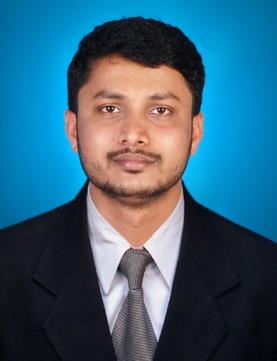 LESTER Al Qusais-DubaiUAELester.379439@2freemail.com  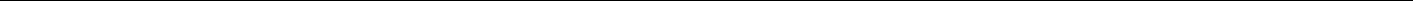 Job ObjectivesSelf-Motivated individual seeking a challenging career in an Organization wh ere I can use my inherent knowledge for the benefit of the organization and grow with the organization.Summary of Experience and Skills:Data entryPetty Cash HandlingFinancial ReportsInvoice EntryPayroll (Salary of employee)Preparing Bank Reconciliation StatementFiling of Tally sheets and Cash Memos of previous night,terminal-wiseHelping to develop or update customer service policies and proceduresManaging or leading a team of customer service staffHandling more complex enquiries and complaintsCommendable inter personal skill and effective handling customersCoordinating the subordinates efficientlyBillingQualification:Technical Qualification:Computer Basic and MS Office and MS excel course completedTally 7.2 course completedMajor project Work (Rural Marketing)Professional Experience:Pantaloons Fashion & Retail Limited:CASH OFFICEROctober 27st 2013 to Oct 15th 2014ResponsibilitiesCashieringFiling of Tally sheets and Cash Memos of previous night, terminal-wiseStock Taking,Reports –Daily CMR report send to Commercial ManagerPerform opening and closing function, cash pulls.Make changes in orders and deposit according to the policies.Makes Credit NotesMaintains records of Exchanges and Credit notesCashierReceived payment by cash, check, credit cards, vouchers, or automatic debits.Issued receipts, refunds, credits, and change due to customers.Counted money in cash drawers at the beginning of shifts to ensurethat amounts are correct and that there is adequate change.Greeted customers entering Stores.Maintained clean and orderly checkout areas.Established and identified prices of goods and services and tabulate bills using calculators, cash registers, and optical price scanners.GRAND MART HYPERMARKET,DAMMAM,KSA:Account Executive and Customer Service Executive Jan 15nd 2015 to 16th December 2017Responsibilities:Data entryPayroll (Salary of employee)Preparing Bank Reconciliation StatementFiling of Tally sheets and Cash Memos of previous night, terminal-wiseTallying –Terminal wise entries made in the system with respect to Terminal no, Amount of Batch Closing, and Bank name of the EDC machine. This entry is tallied with the bank statement received by the commercial department in the subsequent days.Helping to develop or update customer service policies and proceduresManaging or leading a team of customer service staffHandling more complex enquiries and complaintsCommendable inter personal skill and effective handling customersCoordinating the subordinates efficientlyBillingLanguages Known:English , Hindi , Kannada , Malayalam , Tamil ,Konkani , Tulu ,ArabicStrengths:Confident and hard working.Good Communication SkillsWilling to learn.Team spirit and positive attitudeHobbies:ReadingWritingListening MusicTravellingSports and Games (Cricket ,Chess ,Running)Personal ProfileI hereby solemnly declare that the above furnished statements are true to the best of my knowledge.Date:Yours FaithfullyPlace: Lester COURSEINSTITUTEBOARDYEAR OF PASSINGB.COM inVIVEKANANDAMANGALORE2013(ACCOUNTINGCOLLEGE PUTTURUNIVERSITYPUC inST.PHILOMENAKARNATAKA PU2010(COMMERCECOLLEGE PUTTURBOARDSSLCGOVT HIGH SCHOOKARNATAKA2008L PUTTURBOARDName:LesterDate of Birth:07th April 1992.Marital Status:SingleReligion:Christian